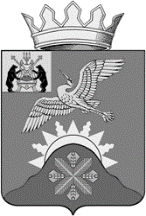 Российская ФедерацияНовгородская область Батецкий муниципальный районСОВЕТ ДЕПУТАТОВ БАТЕЦКОГО СЕЛЬСКОГО ПОСЕЛЕНИЯР Е Ш Е Н И ЕО проекте решения  Совета депутатов Батецкого сельского поселения«Об исполнении бюджета Батецкого сельского поселения за 2020 год»Принято Советом депутатов Батецкого сельского поселения  21 апреля 2021 годаВ соответствии с Бюджетным Кодексом Российской Федерации, статьей 28 Федерального закона от 6 октября 2003 года № 131-ФЗ «Об общих принципах организации местного самоуправления в Российской Федерации» Совет депутатов Батецкого сельского поселенияРЕШИЛ:Принять к рассмотрению отчет об исполнении бюджета Батецкого сельского поселения за 2020 год.Назначить публичные слушания по отчету об исполнении бюджета Батецкого сельского поселения за 2020 год на 11 мая 2021 года в 12 часов 30 мин в Доме культуры п.Батецкий. Назначить ответственного за организацию и проведение публичных слушаний Егорову Т.Ю., председателя комитета финансов Администрации Батецкого муниципального района.Решение вступает в силу со дня, следующего за днем его официального опубликования.Опубликовать настоящее решение и прилагаемый проект решения «Об исполнении бюджета Батецкого сельского поселения за 2020 год в муниципальной газете «Батецкие вести» и разместить на официальном сайте Администрации Батецкого муниципального района, в разделе Батецкое сельское поселение.Глава Батецкого сельского поселения                                С. Я. Резникп. Батецкий21 апреля  2021 года№ 63-СД ПРОЕКТРоссийская ФедерацияНовгородская областьСОВЕТ ДЕПУТАТОВ БАТЕЦКОГО СЕЛЬСКОГО ПОСЕЛЕНИЯР Е Ш Е Н И ЕОб утверждении отчета об исполнении бюджета Батецкого сельского поселения за 2020 годВ соответствии с главой 25.1 Бюджетного кодекса Российской Федерации, статьей 52 Федерального закона от 6 октября 2003 года № 131-ФЗ «Об общих принципах организации местного самоуправления в Российской Федерации» Совет депутатов Батецкого сельского поселенияРЕШИЛ:1. Утвердить отчет об исполнении бюджета Батецкого сельского поселения за 2020 год по доходам в сумме 22 290 219,81 рубля, по расходам в сумме 21 865 948,31 рублей с превышением доходов над расходами в сумме                              424 271,50 рубль и со следующими показателями:по доходам бюджета сельского поселения кодам классификации дохода бюджета за 2020 год согласно приложению 1 к настоящему решению;по расходам бюджета сельского поселения  по ведомственной структуре расходов бюджета за 2020 год согласно приложению 2 к настоящему решению;по расходам бюджета сельского поселения по разделам и подразделам классификации расходов бюджета за 2020 год согласно приложению 3 к настоящему решению;по источникам внутреннего финансирования дефицита бюджета сельского поселения по кодам классификации источников финансирования дефицита бюджета за 2020 год согласно приложению 4 к настоящему решению;по использованию бюджетных ассигнований резервного фонда Батецкого сельского поселения за 2020 год согласно приложению 5 к настоящему решению;по использованию средств дорожного фонда за 2020 год согласно приложению 6;по численности лиц, замещающих муниципальные должности и  муниципальных служащих, служащих органов местного самоуправления, и фактических затратах на их денежное содержание за 2020 год и по численности работников муниципальных учреждений и фактических затратах на их денежное содержание за 2020 год согласно приложению 7 к настоящему решению;2. Решение вступает в силу со дня, следующего за днём его официального опубликования.3. Опубликовать решение в муниципальной газете «Батецкие вести» и разместить на официальном сайте Администрации Батецкого муниципального района, в разделе Батецкое сельское поселение.Приложение 1 к решению Совета депутатов Батецкогосельского поселения «Об исполнении бюджета Батецкого сельского поселения за 2020 год»ДОХОДЫ БЮДЖЕТА БАТЕЦКОГО СЕЛЬСКОГО ПОСЕЛЕНИЯ ПО КОДАМ КЛАССИФИКАЦИИ ДОХОДОВ БЮДЖЕТОВ ЗА 2020 ГОД  (Руб.коп)Приложение 2к решению Совета депутатов Батецкого сельского поселения «Об исполнении бюджета Батецкого сельского поселения за 2020 год»     РАСХОДЫ БЮДЖЕТА БАТЕЦКОГО СЕЛЬСКОГО ПОСЕЛЕНИЯПО ВЕДОМСТВЕННОЙ СТРУКТУРЕ РАСХОДОВ БЮДЖЕТАЗА 2020 ГОД                                                                                                                                                                                   (Руб., коп)Приложение 3к решению Совета депутатов Батецкого сельского поселения «Об исполнении бюджета Батецкого сельского поселения за 2020 год»  РАСХОДЫ БЮДЖЕТА БАТЕЦКОГО СЕЛЬСКОГО ПОСЕЛЕНИЯ ПО РАЗДЕЛАМ И ПОДРАЗДЕЛАМ КЛАССИФИКАЦИИ РАСХОДОВ БЮДЖЕТОВ ЗА 2020 ГОД                                                                                                                                                                                           (Руб., коп.)Приложение 4к решению Совета депутатов Батецкого сельского поселения «Об исполнении бюджета Батецкого сельского поселения за 2020 год»  ИСТОЧНИКИ ВНУТРЕННЕГО ФИНАНСИРОВАНИЯ ДЕФИЦИТА БЮДЖЕТА БАТЕЦКОГО СЕЛЬСКОГО ПОСЕЛЕНИЯ ПО КОДАМ КЛАССИФИКАЦИИ ИСТОЧНИКОВ ФИНАНСИРОВАНИЯ ДЕФИЦИТОВ БЮДЖЕТОВ ЗА 2020 ГОД                                                                                                                                                                                    (Руб., коп)Приложение 5к решению Совета депутатов Батецкого сельского поселения «Об исполнении бюджета Батецкого сельского поселения за 2020 год»  ОТЧЕТ ОБ ИСПОЛЬЗОВАНИИ БЮДЖЕТНЫХ АССИГНОВАНИЙ РЕЗЕРВНОГО ФОНДА БАТЕЦКОГО СЕЛЬСКОГО ПОСЕЛЕНИЯ ЗА 2020 ГОДРасходы за счет бюджетных ассигнований резервного фонда в 2020 году не производились.Приложение 6к решению Совета депутатов Батецкого сельского поселения «Об исполнении бюджета Батецкого сельского поселения за 2020 год»  ИСПОЛЬЗОВАНИЕ СРЕДСТВ ДОРОЖНОГО ФОНДА БАТЕЦКОГО СЕЛЬСКОГО  ПОСЕЛЕНИЯ ЗА 2020 ГОД(Руб.коп.)Приложение 7к решению Совета депутатов Батецкого сельского поселения «Об исполнении бюджета Батецкого сельского поселения за 2020 год»Сведения о численности лиц, замещающих муниципальные должности и должности муниципальных служащих, служащих органов местного самоуправления, и фактических затратах на их денежное содержание за 2020 год и сведения о численности работников муниципальных учреждений и фактических затратах на их денежное содержание за 2020 годВ соответствии с абзацем третьим части 2 статьи 34Федерального закона от 06.10.2003  N 131-ФЗ "Об общих принципах организации местного самоуправления в Российской Федерации" уставами муниципального района и Батецкого сельского поселения, являющегося административным центром муниципального района, предусмотрено образование местной администрации муниципального района, на которую возлагается исполнение полномочий местной администрации Батецкого сельского поселения. Поэтому в Батецком сельском поселении местная администрация не образована и расходы на содержание лиц, замещающих муниципальные должности и должности муниципальных служащих, служащих органов местного самоуправления Администрации Батецкого сельского поселения отсутствуют.Наименование показателяКод дохода по бюджетной классификацииКод дохода по бюджетной классификацииУтвержденные бюджетные назначения ИсполненоНаименование показателяКод дохода по бюджетной классификацииКод дохода по бюджетной классификацииУтвержденные бюджетные назначения ИсполненоНаименование показателяКод дохода по бюджетной классификацииКод дохода по бюджетной классификацииУтвержденные бюджетные назначения ИсполненоДоходы бюджета - всегохх22 342 612,4722 290 219,81в том числе:Федеральное казначейство100000000000000000002 439 573,162 178 535,23НАЛОГОВЫЕ И НЕНАЛОГОВЫЕ ДОХОДЫ100100000000000000002 439 573,162 178 535,23НАЛОГИ НА ТОВАРЫ (РАБОТЫ, УСЛУГИ), РЕАЛИЗУЕМЫЕ НА ТЕРРИТОРИИ РОССИЙСКОЙ ФЕДЕРАЦИИ100103000000000000002 439 573,162 178 535,23Акцизы по подакцизным товарам (продукции), производимым на территории Российской Федерации100103020000100001102 439 573,162 178 535,23Доходы от уплаты акцизов на дизельное топливо, подлежащие распределению между бюджетами субъектов Российской Федерации и местными бюджетами с учетом установленных дифференцированных нормативов отчислений в местные бюджеты100103022300100001101 117 897,671 004 822,70Доходы от уплаты акцизов на дизельное топливо, подлежащие распределению между бюджетами субъектов Российской Федерации и местными бюджетами с учетом установленных дифференцированных нормативов отчислений в местные бюджеты (по нормативам, установленным Федеральным законом о федеральном бюджете в целях формирования дорожных фондов субъектов Российской Федерации)100103022310100001101 117 897,671 004 822,70Доходы от уплаты акцизов на моторные масла для дизельных и (или) карбюраторных (инжекторных) двигателей, подлежащие распределению между бюджетами субъектов Российской Федерации и местными бюджетами с учетом установленных дифференцированных нормативов отчислений в местные бюджеты100103022400100001105 758,127 187,21Доходы от уплаты акцизов на моторные масла для дизельных и (или) карбюраторных (инжекторных) двигателей, подлежащие распределению между бюджетами субъектов Российской Федерации и местными бюджетами с учетом установленных дифференцированных нормативов отчислений в местные бюджеты (по нормативам, установленным Федеральным законом о федеральном бюджете в целях формирования дорожных фондов субъектов Российской Федерации)100103022410100001105 758,127 187,21Доходы от уплаты акцизов на автомобильный бензин, подлежащие распределению между бюджетами субъектов Российской Федерации и местными бюджетами с учетом установленных дифференцированных нормативов отчислений в местные бюджеты100103022500100001101 460 184,361 351 768,84Доходы от уплаты акцизов на автомобильный бензин, подлежащие распределению между бюджетами субъектов Российской Федерации и местными бюджетами с учетом установленных дифференцированных нормативов отчислений в местные бюджеты (по нормативам, установленным Федеральным законом о федеральном бюджете в целях формирования дорожных фондов субъектов Российской Федерации)100103022510100001101 460 184,361 351 768,84Доходы от уплаты акцизов на прямогонный бензин, подлежащие распределению между бюджетами субъектов Российской Федерации и местными бюджетами с учетом установленных дифференцированных нормативов отчислений в местные бюджеты10010302260010000110-144 266,99-185 243,52Доходы от уплаты акцизов на прямогонный бензин, подлежащие распределению между бюджетами субъектов Российской Федерации и местными бюджетами с учетом установленных дифференцированных нормативов отчислений в местные бюджеты (по нормативам, установленным Федеральным законом о федеральном бюджете в целях формирования дорожных фондов субъектов Российской Федерации)10010302261010000110-144 266,99-185 243,52Федеральная налоговая служба182000000000000000003 334 800,003 650 863,60НАЛОГОВЫЕ И НЕНАЛОГОВЫЕ ДОХОДЫ182100000000000000003 334 800,003 650 863,60НАЛОГИ НА ПРИБЫЛЬ, ДОХОДЫ18210100000000000000583 400,00578 626,51Налог на доходы физических лиц18210102000010000110583 400,00578 626,51Налог на доходы физических лиц с доходов, источником которых является налоговый агент, за исключением доходов, в отношении которых исчисление и уплата налога осуществляются в соответствии со статьями 227, 227.1 и 228 Налогового кодекса Российской Федерации18210102010010000110575 447,00570 676,58Налог на доходы физических лиц с доходов, полученных от осуществления деятельности физическими лицами, зарегистрированными в качестве индивидуальных предпринимателей, нотариусов, занимающихся частной практикой, адвокатов, учредивших адвокатские кабинеты, и других лиц, занимающихся частной практикой в соответствии со статьей 227 Налогового кодекса Российской Федерации182101020200100001101 223,001 222,44Налог на доходы физических лиц с доходов, полученных физическими лицами в соответствии со статьей 228 Налогового кодекса Российской Федерации182101020300100001106 730,006 727,49НАЛОГИ НА СОВОКУПНЫЙ ДОХОД1821050000000000000041 400,0030 030,79Единый сельскохозяйственный налог1821050300001000011041 400,0030 030,79Единый сельскохозяйственный налог1821050301001000011041 400,0030 030,79НАЛОГИ НА ИМУЩЕСТВО182106000000000000002 710 000,003 042 206,30Налог на имущество физических лиц18210601000000000110525 000,00555 744,93Налог на имущество физических лиц, взимаемый по ставкам, применяемым к объектам налогообложения, расположенным в границах сельских поселений18210601030100000110525 000,00555 744,93Земельный налог182106060000000001102 185 000,002 486 461,37Земельный налог с организаций18210606030000000110382 011,00382 010,42Земельный налог с организаций, обладающих земельным участком, расположенным в границах сельских поселений18210606033100000110382 011,00382 010,42Земельный налог с физических лиц182106060400000001101 802 989,002 104 450,95Земельный налог с физических лиц, обладающих земельным участком, расположенным в границах сельских поселений182106060431000001101 802 989,002 104 450,9580380300000000000000000227 030,00230 322,33НАЛОГОВЫЕ И НЕНАЛОГОВЫЕ ДОХОДЫ8031000000000000000010 030,0013 322,33ДОХОДЫ ОТ ИСПОЛЬЗОВАНИЯ ИМУЩЕСТВА, НАХОДЯЩЕГОСЯ В ГОСУДАРСТВЕННОЙ И МУНИЦИПАЛЬНОЙ СОБСТВЕННОСТИ803111000000000000002 500,002 316,88Доходы, получаемые в виде арендной либо иной платы за передачу в возмездное пользование государственного и муниципального имущества (за исключением имущества бюджетных и автономных учреждений, а также имущества государственных и муниципальных унитарных предприятий, в том числе казенных)803111050000000001202 500,002 316,88Доходы от сдачи в аренду имущества, составляющего государственную (муниципальную) казну (за исключением земельных участков)803111050700000001202 500,002 316,88Доходы от сдачи в аренду имущества, составляющего казну сельских поселений (за исключением земельных участков)803111050751000001202 500,002 316,88ШТРАФЫ, САНКЦИИ, ВОЗМЕЩЕНИЕ УЩЕРБА803116000000000000007 530,0011 005,45Штрафы, неустойки, пени, уплаченные в соответствии с законом или договором в случае неисполнения или ненадлежащего исполнения обязательств перед государственным (муниципальным) органом, органом управления государственным внебюджетным фондом, казенным учреждением, Центральным банком Российской Федерации, иной организацией, действующей от имени Российской Федерации803116070000000001407 530,0011 005,45Штрафы, неустойки, пени, уплаченные в случае просрочки исполнения поставщиком (подрядчиком, исполнителем) обязательств, предусмотренных государственным (муниципальным) контрактом803116070100000001407 530,0011 005,45Штрафы, неустойки, пени, уплаченные в случае просрочки исполнения поставщиком (подрядчиком, исполнителем) обязательств, предусмотренных муниципальным контрактом, заключенным муниципальным органом, казенным учреждением сельского поселения803116070101000001407 530,0011 005,45БЕЗВОЗМЕЗДНЫЕ ПОСТУПЛЕНИЯ80320000000000000000217 000,00217 000,00ПРОЧИЕ БЕЗВОЗМЕЗДНЫЕ ПОСТУПЛЕНИЯ80320700000000000000217 000,00217 000,00Прочие безвозмездные поступления в бюджеты сельских поселений80320705000100000150217 000,00217 000,00Прочие безвозмездные поступления в бюджеты сельских поселений80320705030100000150217 000,00217 000,00МИНИСТЕРСТВО ФИНАНСОВ НОВГОРОДСКОЙ ОБЛАСТИ8920000000000000000016 341 209,3116 230 498,65БЕЗВОЗМЕЗДНЫЕ ПОСТУПЛЕНИЯ8922000000000000000016 341 209,3116 230 498,65БЕЗВОЗМЕЗДНЫЕ ПОСТУПЛЕНИЯ ОТ ДРУГИХ БЮДЖЕТОВ БЮДЖЕТНОЙ СИСТЕМЫ РОССИЙСКОЙ ФЕДЕРАЦИИ8922020000000000000016 341 209,3116 230 498,65Дотации бюджетам бюджетной системы Российской Федерации892202100000000001502 403 100,002 403 100,00Дотации на выравнивание бюджетной обеспеченности из бюджетов муниципальных районов, городских округов с внутригородским делением892202160010000001502 403 100,002 403 100,00Дотации бюджетам сельских поселений на выравнивание бюджетной обеспеченности из бюджетов муниципальных районов892202160011000001502 403 100,002 403 100,00Субсидии бюджетам бюджетной системы Российской Федерации (межбюджетные субсидии)8922022000000000015013 212 192,0013 101 481,34Субсидии бюджетам на софинансирование капитальных вложений в объекты муниципальной собственности892202200770000001508 006 600,007 895 889,34Субсидии бюджетам сельских поселений на софинансирование капитальных вложений в объекты муниципальной собственности892202200771000001508 006 600,007 895 889,34Субсидии бюджетам на реализацию программ формирования современной городской среды892202255550000001501 060 092,001 060 092,00Субсидии бюджетам сельских поселений на реализацию программ формирования современной городской среды892202255551000001501 060 092,001 060 092,00Субсидии бюджетам на обеспечение комплексного развития сельских территорий89220225576000000150560 000,00560 000,00Субсидии бюджетам сельских поселений на обеспечение комплексного развития сельских территорий89220225576100000150560 000,00560 000,00Прочие субсидии892202299990000001503 585 500,003 585 500,00Прочие субсидии бюджетам сельских поселений892202299991000001503 585 500,003 585 500,00Иные межбюджетные трансферты89220240000000000150725 917,31725 917,31Прочие межбюджетные трансферты, передаваемые бюджетам89220249999000000150725 917,31725 917,31Прочие межбюджетные трансферты, передаваемые бюджетам сельских поселений89220249999100000150725 917,31725 917,31Наименование показателяКод расхода по бюджетной классификацииКод расхода по бюджетной классификацииКод расхода по бюджетной классификацииКод расхода по бюджетной классификацииУтвержденные бюджетные назначенияИсполненоНаименование показателяКод расхода по бюджетной классификацииКод расхода по бюджетной классификацииКод расхода по бюджетной классификацииКод расхода по бюджетной классификацииУтвержденные бюджетные назначенияИсполненоНаименование показателяКод расхода по бюджетной классификацииКод расхода по бюджетной классификацииКод расхода по бюджетной классификацииКод расхода по бюджетной классификацииУтвержденные бюджетные назначенияИсполненоРасходы бюджета - всегохххх22 880 041,0821 865 948,31в том числе:8030000000000000000022 880 041,0821 865 948,31ОБЩЕГОСУДАРСТВЕННЫЕ ВОПРОСЫ8030100000000000000059 000,0056 886,00Резервные фонды803011100000000000002 000,000,00Реализация функций иных федеральных органов государственной власти803011199000000000002 000,000,00Непрограммные расходы803011199900000000002 000,000,00Резервные фонды803011199900289900002 000,000,00Иные бюджетные ассигнования803011199900289908002 000,000,00Резервные средства803011199900289908702 000,000,00Другие общегосударственные вопросы8030113000000000000057 000,0056 886,00Муниципальная программа "Устойчивое развитие территории Батецкого сельского поселения"8030113050000000000040 000,0040 000,00Обеспечение взаимодействия органов местного самоуправления со старостами8030113050422833000040 000,0040 000,00Расходы на выплаты персоналу в целях обеспечения выполнения функций государственными (муниципальными) органами, казенными учреждениями, органами управления государственными внебюджетными фондами8030113050422833010040 000,0040 000,00Расходы на выплаты персоналу государственных (муниципальных) органов8030113050422833012040 000,0040 000,00Иные выплаты, за исключением фонда оплаты труда государственных (муниципальных) органов, лицам, привлекаемым согласно законодательству для выполнения отдельных полномочий8030113050422833012340 000,0040 000,00Реализация функций иных федеральных органов государственной власти8030113990000000000017 000,0016 886,00Непрограммные расходы8030113999000000000017 000,0016 886,00Членские взносы в Ассоциацию муниципальных образований8030113999002832000017 000,0016 886,00Иные бюджетные ассигнования8030113999002832080017 000,0016 886,00Уплата налогов, сборов и иных платежей8030113999002832085017 000,0016 886,00Уплата иных платежей8030113999002832085317 000,0016 886,00НАЦИОНАЛЬНАЯ БЕЗОПАСНОСТЬ И ПРАВООХРАНИТЕЛЬНАЯ ДЕЯТЕЛЬНОСТЬ8030300000000000000058 600,0058 270,66Обеспечение пожарной безопасности8030310000000000000058 600,0058 270,66Реализация функций иных федеральных органов государственной власти8030310990000000000058 600,0058 270,66Непрограммные расходы8030310999000000000058 600,0058 270,66Пожарная безопасность8030310999002916000058 600,0058 270,66Закупка товаров, работ и услуг для обеспечения государственных (муниципальных) нужд8030310999002916020058 600,0058 270,66Иные закупки товаров, работ и услуг для обеспечения государственных (муниципальных) нужд8030310999002916024058 600,0058 270,66Прочая закупка товаров, работ и услуг8030310999002916024458 600,0058 270,66НАЦИОНАЛЬНАЯ ЭКОНОМИКА8030400000000000000013 799 601,7713 246 214,92Дорожное хозяйство (дорожные фонды)8030409000000000000013 799 601,7713 246 214,92Муниципальная программа " Комплексное развитие транспортной инфраструктуры Батецкого сельского поселения"8030409030000000000013 799 601,7713 246 214,92Содержание автомобильных дорог общего пользования местного значения803040903011290300002 468 326,772 065 534,97Закупка товаров, работ и услуг для обеспечения государственных (муниципальных) нужд803040903011290302002 468 326,772 065 534,97Иные закупки товаров, работ и услуг для обеспечения государственных (муниципальных) нужд803040903011290302402 468 326,772 065 534,97Прочая закупка товаров, работ и услуг803040903011290302442 468 326,772 065 534,97Оформление прав собственности на улично-дорожную сеть общего пользования местного значения и земельные участки под ними80304090301229040000100 000,0080 000,00Закупка товаров, работ и услуг для обеспечения государственных (муниципальных) нужд80304090301229040200100 000,0080 000,00Иные закупки товаров, работ и услуг для обеспечения государственных (муниципальных) нужд80304090301229040240100 000,0080 000,00Прочая закупка товаров, работ и услуг80304090301229040244100 000,0080 000,00Безопасность дорожного движения8030409030132905000020 000,0012 842,00Закупка товаров, работ и услуг для обеспечения государственных (муниципальных) нужд8030409030132905020020 000,0012 842,00Иные закупки товаров, работ и услуг для обеспечения государственных (муниципальных) нужд8030409030132905024020 000,0012 842,00Прочая закупка товаров, работ и услуг8030409030132905024420 000,0012 842,00Ремонт автомобильных дорог общего пользования местного значения (средства бюджета поселения)80304090302129010000158 875,00147 892,15Закупка товаров, работ и услуг для обеспечения государственных (муниципальных) нужд80304090302129010200158 875,00147 892,15Иные закупки товаров, работ и услуг для обеспечения государственных (муниципальных) нужд80304090302129010240158 875,00147 892,15Прочая закупка товаров, работ и услуг80304090302129010244158 875,00147 892,15Ремонт автомобильных дорог общего пользования местного значения (субсидия)803040903021715200002 483 500,002 483 500,00Закупка товаров, работ и услуг для обеспечения государственных (муниципальных) нужд803040903021715202002 483 500,002 483 500,00Иные закупки товаров, работ и услуг для обеспечения государственных (муниципальных) нужд803040903021715202402 483 500,002 483 500,00Прочая закупка товаров, работ и услуг803040903021715202442 483 500,002 483 500,00Проектирование, строительство, реконструкция, капитальный ремонт и ремонт автомобильных дорог общего пользования местного значения803040903021715400002 821 500,002 821 500,00Закупка товаров, работ и услуг для обеспечения государственных (муниципальных) нужд803040903021715402002 821 500,002 821 500,00Иные закупки товаров, работ и услуг для обеспечения государственных (муниципальных) нужд803040903021715402402 821 500,002 821 500,00Прочая закупка товаров, работ и услуг803040903021715402442 821 500,002 821 500,00Софинансирование на ремонт автомобильных дорог общего пользования местного значения803040903021S1520000130 800,00130 800,00Закупка товаров, работ и услуг для обеспечения государственных (муниципальных) нужд803040903021S1520200130 800,00130 800,00Иные закупки товаров, работ и услуг для обеспечения государственных (муниципальных) нужд803040903021S1520240130 800,00130 800,00Прочая закупка товаров, работ и услуг803040903021S1520244130 800,00130 800,00Проектирование, строительство, реконструкция, капитальный ремонт и ремонт автомобильных дорог общего пользования местного значения (софинансирование)803040903021S154000028 500,0028 500,00Закупка товаров, работ и услуг для обеспечения государственных (муниципальных) нужд803040903021S154020028 500,0028 500,00Иные закупки товаров, работ и услуг для обеспечения государственных (муниципальных) нужд803040903021S154024028 500,0028 500,00Прочая закупка товаров, работ и услуг803040903021S154024428 500,0028 500,00Текущий (ямочный) ремонт автомобильных дорог общего пользования местного значения80304090302271520000332 500,00332 500,00Закупка товаров, работ и услуг для обеспечения государственных (муниципальных) нужд80304090302271520200332 500,00332 500,00Иные закупки товаров, работ и услуг для обеспечения государственных (муниципальных) нужд80304090302271520240332 500,00332 500,00Прочая закупка товаров, работ и услуг80304090302271520244332 500,00332 500,00Софинансирование на текущий (ямочный) ремонт автомобильных дорог общего пользования местного значения803040903022S152000017 500,0017 500,00Закупка товаров, работ и услуг для обеспечения государственных (муниципальных) нужд803040903022S152020017 500,0017 500,00Иные закупки товаров, работ и услуг для обеспечения государственных (муниципальных) нужд803040903022S152024017 500,0017 500,00Прочая закупка товаров, работ и услуг803040903022S152024417 500,0017 500,00Реконструкция автомобильных дорог общего пользования местного значения803040903025715400005 185 100,005 074 389,34Капитальные вложения в объекты государственной (муниципальной) собственности803040903025715404005 185 100,005 074 389,34Бюджетные инвестиции803040903025715404105 185 100,005 074 389,34Бюджетные инвестиции в объекты капитального строительства государственной (муниципальной) собственности803040903025715404145 185 100,005 074 389,34Софинансирование на реконструкцию автомобильных дорог общего пользования местного значения803040903025S154000053 000,0051 256,46Капитальные вложения в объекты государственной (муниципальной) собственности803040903025S154040053 000,0051 256,46Бюджетные инвестиции803040903025S154041053 000,0051 256,46Бюджетные инвестиции в объекты капитального строительства государственной (муниципальной) собственности803040903025S154041453 000,0051 256,46ЖИЛИЩНО-КОММУНАЛЬНОЕ ХОЗЯЙСТВО803050000000000000008 905 839,318 449 408,42Жилищное хозяйство80305010000000000000344 692,31344 692,31Реализация функций иных федеральных органов государственной власти80305019900000000000344 692,31344 692,31Непрограммные расходы80305019990000000000344 692,31344 692,31Мероприятия по проведению дезинфекции придомовых территорий и мест общего пользования в многоквартирных домах в целях профилактики и устранения последствий распространения коронавирусной инфекции80305019990071490000344 692,31344 692,31Иные бюджетные ассигнования80305019990071490800344 692,31344 692,31Субсидии юридическим лицам (кроме некоммерческих организаций), индивидуальным предпринимателям, физическим лицам - производителям товаров, работ, услуг80305019990071490810344 692,31344 692,31Субсидии на возмещение недополученных доходов и (или) возмещение фактически понесенных затрат в связи с производством (реализацией) товаров, выполнением работ, оказанием услуг80305019990071490811344 692,31344 692,31Коммунальное хозяйство80305020000000000000916 300,00916 300,00Муниципальная программа "Комплексное развитие систем коммунальной инфраструктуры Батецкого сельского поселения"80305020400000000000916 300,00916 300,00Возмещение убытков общественных бань80305020402181010000916 300,00916 300,00Иные бюджетные ассигнования80305020402181010800916 300,00916 300,00Субсидии юридическим лицам (кроме некоммерческих организаций), индивидуальным предпринимателям, физическим лицам - производителям товаров, работ, услуг80305020402181010810916 300,00916 300,00Субсидии на возмещение недополученных доходов и (или) возмещение фактически понесенных затрат в связи с производством (реализацией) товаров, выполнением работ, оказанием услуг80305020402181010811916 300,00916 300,00Благоустройство803050300000000000007 644 847,007 188 416,11Муниципальная программа "Формирование современной городской среды на территории Батецкого сельского поселения Батецкого муниципального района Новгородской области"803050301000000000001 325 115,001 325 115,00Благоустройство общественных территорий административного центра Батецкого сельского поселения-поселка Батецкий8030503010F2555520001 325 115,001 325 115,00Закупка товаров, работ и услуг для обеспечения государственных (муниципальных) нужд8030503010F2555522001 325 115,001 325 115,00Иные закупки товаров, работ и услуг для обеспечения государственных (муниципальных) нужд8030503010F2555522401 325 115,001 325 115,00Прочая закупка товаров, работ и услуг8030503010F2555522441 325 115,001 325 115,00Муниципальная программа "Комплексное развитие социальной инфраструктуры Батецкого сельского поселения"80305030200000000000874 449,00721 538,11Мероприятия по организации и содержанию мест захоронения8030503020112923000064 000,0063 714,66Закупка товаров, работ и услуг для обеспечения государственных (муниципальных) нужд8030503020112923020064 000,0063 714,66Иные закупки товаров, работ и услуг для обеспечения государственных (муниципальных) нужд8030503020112923024064 000,0063 714,66Прочая закупка товаров, работ и услуг8030503020112923024464 000,0063 714,66Мероприятия по удалению сухостойных, больных и аварийных деревьев80305030201229231000100 000,0096 420,61Закупка товаров, работ и услуг для обеспечения государственных (муниципальных) нужд80305030201229231200100 000,0096 420,61Иные закупки товаров, работ и услуг для обеспечения государственных (муниципальных) нужд80305030201229231240100 000,0096 420,61Прочая закупка товаров, работ и услуг80305030201229231244100 000,0096 420,61Анализ воды в местах купания803050302012292320008 142,008 142,00Закупка товаров, работ и услуг для обеспечения государственных (муниципальных) нужд803050302012292322008 142,008 142,00Иные закупки товаров, работ и услуг для обеспечения государственных (муниципальных) нужд803050302012292322408 142,008 142,00Прочая закупка товаров, работ и услуг803050302012292322448 142,008 142,00Прочие мероприятия по благоустройству поселения80305030201229233000702 307,00553 260,84Закупка товаров, работ и услуг для обеспечения государственных (муниципальных) нужд80305030201229233200702 307,00553 260,84Иные закупки товаров, работ и услуг для обеспечения государственных (муниципальных) нужд80305030201229233240702 307,00553 260,84Прочая закупка товаров, работ и услуг80305030201229233244702 307,00553 260,84Мероприятия по благоустройству поселений финансируемые за счет средств иных межбюджетных трансфертов связанных с финансовым обеспечением первоочередных расходов из средств резервного фонда Правительства Российской Федерации8030503020125002F000338 983,00338 983,00Закупка товаров, работ и услуг для обеспечения государственных (муниципальных) нужд8030503020125002F200338 983,00338 983,00Иные закупки товаров, работ и услуг для обеспечения государственных (муниципальных) нужд8030503020125002F240338 983,00338 983,00Прочая закупка товаров, работ и услуг8030503020125002F244338 983,00338 983,00Муниципальная программа " Комплексное развитие транспортной инфраструктуры Батецкого сельского поселения"803050303000000000003 211 800,002 908 280,00Уличное освещение80305030301429210000661 800,00358 280,00Закупка товаров, работ и услуг для обеспечения государственных (муниципальных) нужд80305030301429210200661 800,00358 280,00Иные закупки товаров, работ и услуг для обеспечения государственных (муниципальных) нужд80305030301429210240661 800,00358 280,00Прочая закупка товаров, работ и услуг80305030301429210244661 800,00358 280,00Мероприятия по энергосбережению и повышению энергетической эффективности использования энергетического ресурса при эксплуатации системы наружного освещения в Батецком сельском поселении803050303015292100002 550 000,002 550 000,00Закупка товаров, работ и услуг для обеспечения государственных (муниципальных) нужд803050303015292102002 550 000,002 550 000,00Иные закупки товаров, работ и услуг для обеспечения государственных (муниципальных) нужд803050303015292102402 550 000,002 550 000,00Прочая закупка товаров, работ и услуг803050303015292102442 550 000,002 550 000,00Муниципальная программа "Устойчивое развитие территории Батецкого сельского поселения"803050305000000000002 233 483,002 233 483,00Обустройство многофункциональной спортивной площадки д. Городня803050305022R5764000728 000,00728 000,00Закупка товаров, работ и услуг для обеспечения государственных (муниципальных) нужд803050305022R5764200728 000,00728 000,00Иные закупки товаров, работ и услуг для обеспечения государственных (муниципальных) нужд803050305022R5764240728 000,00728 000,00Прочая закупка товаров, работ и услуг803050305022R5764244728 000,00728 000,00Проект поддержки местных инициатив (средства населения)80305030503129233000217 000,00217 000,00Закупка товаров, работ и услуг для обеспечения государственных (муниципальных) нужд80305030503129233200217 000,00217 000,00Иные закупки товаров, работ и услуг для обеспечения государственных (муниципальных) нужд80305030503129233240217 000,00217 000,00Прочая закупка товаров, работ и услуг80305030503129233244217 000,00217 000,00Проект поддержки местных инициатив (субсидия)80305030503175260000700 000,00700 000,00Закупка товаров, работ и услуг для обеспечения государственных (муниципальных) нужд80305030503175260200700 000,00700 000,00Иные закупки товаров, работ и услуг для обеспечения государственных (муниципальных) нужд80305030503175260240700 000,00700 000,00Прочая закупка товаров, работ и услуг80305030503175260244700 000,00700 000,00Проект поддержки местных инициатив (средства бюджета поселения)803050305031S5260000160 000,00160 000,00Закупка товаров, работ и услуг для обеспечения государственных (муниципальных) нужд803050305031S5260200160 000,00160 000,00Иные закупки товаров, работ и услуг для обеспечения государственных (муниципальных) нужд803050305031S5260240160 000,00160 000,00Прочая закупка товаров, работ и услуг803050305031S5260244160 000,00160 000,00Поддержка инициативы представителей ТОС (субсидия)8030503050417209000069 500,0069 500,00Закупка товаров, работ и услуг для обеспечения государственных (муниципальных) нужд8030503050417209020069 500,0069 500,00Иные закупки товаров, работ и услуг для обеспечения государственных (муниципальных) нужд8030503050417209024069 500,0069 500,00Прочая закупка товаров, работ и услуг8030503050417209024469 500,0069 500,00Поддержка инициативы представителей ТОС803050305041S209000020 000,0020 000,00Закупка товаров, работ и услуг для обеспечения государственных (муниципальных) нужд803050305041S209020020 000,0020 000,00Иные закупки товаров, работ и услуг для обеспечения государственных (муниципальных) нужд803050305041S209024020 000,0020 000,00Прочая закупка товаров, работ и услуг803050305041S209024420 000,0020 000,00КУЛЬТУРА, КИНЕМАТОГРАФИЯ8030800000000000000052 000,0051 999,40Культура8030801000000000000052 000,0051 999,40Реализация функций иных федеральных органов государственной власти8030801990000000000052 000,0051 999,40Непрограммные расходы8030801999000000000052 000,0051 999,40Проведение мероприятий по культуре8030801999002941000052 000,0051 999,40Закупка товаров, работ и услуг для обеспечения государственных (муниципальных) нужд8030801999002941020052 000,0051 999,40Иные закупки товаров, работ и услуг для обеспечения государственных (муниципальных) нужд8030801999002941024052 000,0051 999,40Прочая закупка товаров, работ и услуг8030801999002941024452 000,0051 999,40ОБСЛУЖИВАНИЕ ГОСУДАРСТВЕННОГО И МУНИЦИПАЛЬНОГО ДОЛГА803130000000000000005 000,003 168,91Обслуживание государственного внутреннего и муниципального долга803130100000000000005 000,003 168,91Реализация функций иных федеральных органов государственной власти803130199000000000005 000,003 168,91Непрограммные расходы803130199900000000005 000,003 168,91Процентные платежи по долговым обязательствам803130199900289000005 000,003 168,91Обслуживание государственного (муниципального) долга803130199900289007005 000,003 168,91Обслуживание муниципального долга803130199900289007305 000,003 168,91Наименование показателяРаздел, подраздел бюджетной классификации расходовУтвержденные бюджетные назначенияИсполненоНаименование показателяРаздел, подраздел бюджетной классификации расходовУтвержденные бюджетные назначенияИсполненоНаименование показателяРаздел, подраздел бюджетной классификации расходовУтвержденные бюджетные назначенияИсполненоРасходы бюджета - всегох22 880 041,0821 865 948,31в том числе:ОБЩЕГОСУДАРСТВЕННЫЕ ВОПРОСЫ0100000000000000059 000,0056 886,00Резервные фонды011100000000000002 000,000,00Реализация функций иных федеральных органов государственной власти011199000000000002 000,000,00Непрограммные расходы011199900000000002 000,000,00Резервные фонды011199900289900002 000,000,00Иные бюджетные ассигнования011199900289908002 000,000,00Резервные средства011199900289908702 000,000,00Другие общегосударственные вопросы0113000000000000057 000,0056 886,00Муниципальная программа "Устойчивое развитие территории Батецкого сельского поселения"0113050000000000040 000,0040 000,00Обеспечение взаимодействия органов местного самоуправления со старостами0113050422833000040 000,0040 000,00Расходы на выплаты персоналу в целях обеспечения выполнения функций государственными (муниципальными) органами, казенными учреждениями, органами управления государственными внебюджетными фондами0113050422833010040 000,0040 000,00Расходы на выплаты персоналу государственных (муниципальных) органов0113050422833012040 000,0040 000,00Иные выплаты, за исключением фонда оплаты труда государственных (муниципальных) органов, лицам, привлекаемым согласно законодательству для выполнения отдельных полномочий0113050422833012340 000,0040 000,00Реализация функций иных федеральных органов государственной власти0113990000000000017 000,0016 886,00Непрограммные расходы0113999000000000017 000,0016 886,00Членские взносы в Ассоциацию муниципальных образований0113999002832000017 000,0016 886,00Иные бюджетные ассигнования0113999002832080017 000,0016 886,00Уплата налогов, сборов и иных платежей0113999002832085017 000,0016 886,00Уплата иных платежей0113999002832085317 000,0016 886,00НАЦИОНАЛЬНАЯ БЕЗОПАСНОСТЬ И ПРАВООХРАНИТЕЛЬНАЯ ДЕЯТЕЛЬНОСТЬ0300000000000000058 600,0058 270,66Обеспечение пожарной безопасности0310000000000000058 600,0058 270,66Реализация функций иных федеральных органов государственной власти0310990000000000058 600,0058 270,66Непрограммные расходы0310999000000000058 600,0058 270,66Пожарная безопасность0310999002916000058 600,0058 270,66Закупка товаров, работ и услуг для обеспечения государственных (муниципальных) нужд0310999002916020058 600,0058 270,66Иные закупки товаров, работ и услуг для обеспечения государственных (муниципальных) нужд0310999002916024058 600,0058 270,66Прочая закупка товаров, работ и услуг0310999002916024458 600,0058 270,66НАЦИОНАЛЬНАЯ ЭКОНОМИКА0400000000000000013 799 601,7713 246 214,92Дорожное хозяйство (дорожные фонды)0409000000000000013 799 601,7713 246 214,92Муниципальная программа " Комплексное развитие транспортной инфраструктуры Батецкого сельского поселения"0409030000000000013 799 601,7713 246 214,92Содержание автомобильных дорог общего пользования местного значения040903011290300002 468 326,772 065 534,97Закупка товаров, работ и услуг для обеспечения государственных (муниципальных) нужд040903011290302002 468 326,772 065 534,97Иные закупки товаров, работ и услуг для обеспечения государственных (муниципальных) нужд040903011290302402 468 326,772 065 534,97Прочая закупка товаров, работ и услуг040903011290302442 468 326,772 065 534,97Оформление прав собственности на улично-дорожную сеть общего пользования местного значения и земельные участки под ними04090301229040000100 000,0080 000,00Закупка товаров, работ и услуг для обеспечения государственных (муниципальных) нужд04090301229040200100 000,0080 000,00Иные закупки товаров, работ и услуг для обеспечения государственных (муниципальных) нужд04090301229040240100 000,0080 000,00Прочая закупка товаров, работ и услуг04090301229040244100 000,0080 000,00Безопасность дорожного движения0409030132905000020 000,0012 842,00Закупка товаров, работ и услуг для обеспечения государственных (муниципальных) нужд0409030132905020020 000,0012 842,00Иные закупки товаров, работ и услуг для обеспечения государственных (муниципальных) нужд0409030132905024020 000,0012 842,00Прочая закупка товаров, работ и услуг0409030132905024420 000,0012 842,00Ремонт автомобильных дорог общего пользования местного значения (средства бюджета поселения)04090302129010000158 875,00147 892,15Закупка товаров, работ и услуг для обеспечения государственных (муниципальных) нужд04090302129010200158 875,00147 892,15Иные закупки товаров, работ и услуг для обеспечения государственных (муниципальных) нужд04090302129010240158 875,00147 892,15Прочая закупка товаров, работ и услуг04090302129010244158 875,00147 892,15Ремонт автомобильных дорог общего пользования местного значения (субсидия)040903021715200002 483 500,002 483 500,00Закупка товаров, работ и услуг для обеспечения государственных (муниципальных) нужд040903021715202002 483 500,002 483 500,00Иные закупки товаров, работ и услуг для обеспечения государственных (муниципальных) нужд040903021715202402 483 500,002 483 500,00Прочая закупка товаров, работ и услуг040903021715202442 483 500,002 483 500,00Проектирование, строительство, реконструкция, капитальный ремонт и ремонт автомобильных дорог общего пользования местного значения040903021715400002 821 500,002 821 500,00Закупка товаров, работ и услуг для обеспечения государственных (муниципальных) нужд040903021715402002 821 500,002 821 500,00Иные закупки товаров, работ и услуг для обеспечения государственных (муниципальных) нужд040903021715402402 821 500,002 821 500,00Прочая закупка товаров, работ и услуг040903021715402442 821 500,002 821 500,00Софинансирование на ремонт автомобильных дорог общего пользования местного значения040903021S1520000130 800,00130 800,00Закупка товаров, работ и услуг для обеспечения государственных (муниципальных) нужд040903021S1520200130 800,00130 800,00Иные закупки товаров, работ и услуг для обеспечения государственных (муниципальных) нужд040903021S1520240130 800,00130 800,00Прочая закупка товаров, работ и услуг040903021S1520244130 800,00130 800,00Проектирование, строительство, реконструкция, капитальный ремонт и ремонт автомобильных дорог общего пользования местного значения (софинансирование)040903021S154000028 500,0028 500,00Закупка товаров, работ и услуг для обеспечения государственных (муниципальных) нужд040903021S154020028 500,0028 500,00Иные закупки товаров, работ и услуг для обеспечения государственных (муниципальных) нужд040903021S154024028 500,0028 500,00Прочая закупка товаров, работ и услуг040903021S154024428 500,0028 500,00Текущий (ямочный) ремонт автомобильных дорог общего пользования местного значения04090302271520000332 500,00332 500,00Закупка товаров, работ и услуг для обеспечения государственных (муниципальных) нужд04090302271520200332 500,00332 500,00Иные закупки товаров, работ и услуг для обеспечения государственных (муниципальных) нужд04090302271520240332 500,00332 500,00Прочая закупка товаров, работ и услуг04090302271520244332 500,00332 500,00Софинансирование на текущий (ямочный) ремонт автомобильных дорог общего пользования местного значения040903022S152000017 500,0017 500,00Закупка товаров, работ и услуг для обеспечения государственных (муниципальных) нужд040903022S152020017 500,0017 500,00Иные закупки товаров, работ и услуг для обеспечения государственных (муниципальных) нужд040903022S152024017 500,0017 500,00Прочая закупка товаров, работ и услуг040903022S152024417 500,0017 500,00Реконструкция автомобильных дорог общего пользования местного значения040903025715400005 185 100,005 074 389,34Капитальные вложения в объекты государственной (муниципальной) собственности040903025715404005 185 100,005 074 389,34Бюджетные инвестиции040903025715404105 185 100,005 074 389,34Бюджетные инвестиции в объекты капитального строительства государственной (муниципальной) собственности040903025715404145 185 100,005 074 389,34Софинансирование на реконструкцию автомобильных дорог общего пользования местного значения040903025S154000053 000,0051 256,46Капитальные вложения в объекты государственной (муниципальной) собственности040903025S154040053 000,0051 256,46Бюджетные инвестиции040903025S154041053 000,0051 256,46Бюджетные инвестиции в объекты капитального строительства государственной (муниципальной) собственности040903025S154041453 000,0051 256,46ЖИЛИЩНО-КОММУНАЛЬНОЕ ХОЗЯЙСТВО050000000000000008 905 839,318 449 408,42Жилищное хозяйство05010000000000000344 692,31344 692,31Реализация функций иных федеральных органов государственной власти05019900000000000344 692,31344 692,31Непрограммные расходы05019990000000000344 692,31344 692,31Мероприятия по проведению дезинфекции придомовых территорий и мест общего пользования в многоквартирных домах в целях профилактики и устранения последствий распространения коронавирусной инфекции05019990071490000344 692,31344 692,31Иные бюджетные ассигнования05019990071490800344 692,31344 692,31Субсидии юридическим лицам (кроме некоммерческих организаций), индивидуальным предпринимателям, физическим лицам - производителям товаров, работ, услуг05019990071490810344 692,31344 692,31Субсидии на возмещение недополученных доходов и (или) возмещение фактически понесенных затрат в связи с производством (реализацией) товаров, выполнением работ, оказанием услуг05019990071490811344 692,31344 692,31Коммунальное хозяйство05020000000000000916 300,00916 300,00Муниципальная программа "Комплексное развитие систем коммунальной инфраструктуры Батецкого сельского поселения"05020400000000000916 300,00916 300,00Возмещение убытков общественных бань05020402181010000916 300,00916 300,00Иные бюджетные ассигнования05020402181010800916 300,00916 300,00Субсидии юридическим лицам (кроме некоммерческих организаций), индивидуальным предпринимателям, физическим лицам - производителям товаров, работ, услуг05020402181010810916 300,00916 300,00Субсидии на возмещение недополученных доходов и (или) возмещение фактически понесенных затрат в связи с производством (реализацией) товаров, выполнением работ, оказанием услуг05020402181010811916 300,00916 300,00Благоустройство050300000000000007 644 847,007 188 416,11Муниципальная программа "Формирование современной городской среды на территории Батецкого сельского поселения Батецкого муниципального района Новгородской области"050301000000000001 325 115,001 325 115,00Благоустройство общественных территорий административного центра Батецкого сельского поселения-поселка Батецкий0503010F2555520001 325 115,001 325 115,00Закупка товаров, работ и услуг для обеспечения государственных (муниципальных) нужд0503010F2555522001 325 115,001 325 115,00Иные закупки товаров, работ и услуг для обеспечения государственных (муниципальных) нужд0503010F2555522401 325 115,001 325 115,00Прочая закупка товаров, работ и услуг0503010F2555522441 325 115,001 325 115,00Муниципальная программа "Комплексное развитие социальной инфраструктуры Батецкого сельского поселения"05030200000000000874 449,00721 538,11Мероприятия по организации и содержанию мест захоронения0503020112923000064 000,0063 714,66Закупка товаров, работ и услуг для обеспечения государственных (муниципальных) нужд0503020112923020064 000,0063 714,66Иные закупки товаров, работ и услуг для обеспечения государственных (муниципальных) нужд0503020112923024064 000,0063 714,66Прочая закупка товаров, работ и услуг0503020112923024464 000,0063 714,66Мероприятия по удалению сухостойных, больных и аварийных деревьев05030201229231000100 000,0096 420,61Закупка товаров, работ и услуг для обеспечения государственных (муниципальных) нужд05030201229231200100 000,0096 420,61Иные закупки товаров, работ и услуг для обеспечения государственных (муниципальных) нужд05030201229231240100 000,0096 420,61Прочая закупка товаров, работ и услуг05030201229231244100 000,0096 420,61Анализ воды в местах купания050302012292320008 142,008 142,00Закупка товаров, работ и услуг для обеспечения государственных (муниципальных) нужд050302012292322008 142,008 142,00Иные закупки товаров, работ и услуг для обеспечения государственных (муниципальных) нужд050302012292322408 142,008 142,00Прочая закупка товаров, работ и услуг050302012292322448 142,008 142,00Прочие мероприятия по благоустройству поселения05030201229233000702 307,00553 260,84Закупка товаров, работ и услуг для обеспечения государственных (муниципальных) нужд05030201229233200702 307,00553 260,84Иные закупки товаров, работ и услуг для обеспечения государственных (муниципальных) нужд05030201229233240702 307,00553 260,84Прочая закупка товаров, работ и услуг05030201229233244702 307,00553 260,84Мероприятия по благоустройству поселений финансируемые за счет средств иных межбюджетных трансфертов связанных с финансовым обеспечением первоочередных расходов из средств резервного фонда Правительства Российской Федерации0503020125002F000338 983,00338 983,00Закупка товаров, работ и услуг для обеспечения государственных (муниципальных) нужд0503020125002F200338 983,00338 983,00Иные закупки товаров, работ и услуг для обеспечения государственных (муниципальных) нужд0503020125002F240338 983,00338 983,00Прочая закупка товаров, работ и услуг0503020125002F244338 983,00338 983,00Муниципальная программа " Комплексное развитие транспортной инфраструктуры Батецкого сельского поселения"050303000000000003 211 800,002 908 280,00Уличное освещение05030301429210000661 800,00358 280,00Закупка товаров, работ и услуг для обеспечения государственных (муниципальных) нужд05030301429210200661 800,00358 280,00Иные закупки товаров, работ и услуг для обеспечения государственных (муниципальных) нужд05030301429210240661 800,00358 280,00Прочая закупка товаров, работ и услуг05030301429210244661 800,00358 280,00Мероприятия по энергосбережению и повышению энергетической эффективности использования энергетического ресурса при эксплуатации системы наружного освещения в Батецком сельском поселении050303015292100002 550 000,002 550 000,00Закупка товаров, работ и услуг для обеспечения государственных (муниципальных) нужд050303015292102002 550 000,002 550 000,00Иные закупки товаров, работ и услуг для обеспечения государственных (муниципальных) нужд050303015292102402 550 000,002 550 000,00Прочая закупка товаров, работ и услуг050303015292102442 550 000,002 550 000,00Муниципальная программа "Устойчивое развитие территории Батецкого сельского поселения"050305000000000002 233 483,002 233 483,00Обустройство многофункциональной спортивной площадки д. Городня050305022R5764000728 000,00728 000,00Закупка товаров, работ и услуг для обеспечения государственных (муниципальных) нужд050305022R5764200728 000,00728 000,00Иные закупки товаров, работ и услуг для обеспечения государственных (муниципальных) нужд050305022R5764240728 000,00728 000,00Прочая закупка товаров, работ и услуг050305022R5764244728 000,00728 000,00Проект поддержки местных инициатив (средства населения)05030503129233000217 000,00217 000,00Закупка товаров, работ и услуг для обеспечения государственных (муниципальных) нужд05030503129233200217 000,00217 000,00Иные закупки товаров, работ и услуг для обеспечения государственных (муниципальных) нужд05030503129233240217 000,00217 000,00Прочая закупка товаров, работ и услуг05030503129233244217 000,00217 000,00Проект поддержки местных инициатив (субсидия)05030503175260000700 000,00700 000,00Закупка товаров, работ и услуг для обеспечения государственных (муниципальных) нужд05030503175260200700 000,00700 000,00Иные закупки товаров, работ и услуг для обеспечения государственных (муниципальных) нужд05030503175260240700 000,00700 000,00Прочая закупка товаров, работ и услуг05030503175260244700 000,00700 000,00Проект поддержки местных инициатив (средства бюджета поселения)050305031S5260000160 000,00160 000,00Закупка товаров, работ и услуг для обеспечения государственных (муниципальных) нужд050305031S5260200160 000,00160 000,00Иные закупки товаров, работ и услуг для обеспечения государственных (муниципальных) нужд050305031S5260240160 000,00160 000,00Прочая закупка товаров, работ и услуг050305031S5260244160 000,00160 000,00Поддержка инициативы представителей ТОС (субсидия)0503050417209000069 500,0069 500,00Закупка товаров, работ и услуг для обеспечения государственных (муниципальных) нужд0503050417209020069 500,0069 500,00Иные закупки товаров, работ и услуг для обеспечения государственных (муниципальных) нужд0503050417209024069 500,0069 500,00Прочая закупка товаров, работ и услуг0503050417209024469 500,0069 500,00Поддержка инициативы представителей ТОС050305041S209000020 000,0020 000,00Закупка товаров, работ и услуг для обеспечения государственных (муниципальных) нужд050305041S209020020 000,0020 000,00Иные закупки товаров, работ и услуг для обеспечения государственных (муниципальных) нужд050305041S209024020 000,0020 000,00Прочая закупка товаров, работ и услуг050305041S209024420 000,0020 000,00КУЛЬТУРА, КИНЕМАТОГРАФИЯ0800000000000000052 000,0051 999,40Культура0801000000000000052 000,0051 999,40Реализация функций иных федеральных органов государственной власти0801990000000000052 000,0051 999,40Непрограммные расходы0801999000000000052 000,0051 999,40Проведение мероприятий по культуре0801999002941000052 000,0051 999,40Закупка товаров, работ и услуг для обеспечения государственных (муниципальных) нужд0801999002941020052 000,0051 999,40Иные закупки товаров, работ и услуг для обеспечения государственных (муниципальных) нужд0801999002941024052 000,0051 999,40Прочая закупка товаров, работ и услуг0801999002941024452 000,0051 999,40ОБСЛУЖИВАНИЕ ГОСУДАРСТВЕННОГО И МУНИЦИПАЛЬНОГО ДОЛГА130000000000000005 000,003 168,91Обслуживание государственного внутреннего и муниципального долга130100000000000005 000,003 168,91Реализация функций иных федеральных органов государственной власти130199000000000005 000,003 168,91Непрограммные расходы130199900000000005 000,003 168,91Процентные платежи по долговым обязательствам130199900289000005 000,003 168,91Обслуживание государственного (муниципального) долга130199900289007005 000,003 168,91Обслуживание муниципального долга130199900289007305 000,003 168,91Наименование показателяКод источника финансирования дефицита бюджета по бюджетной классификацииКод источника финансирования дефицита бюджета по бюджетной классификацииУтвержденные бюджетные назначенияИсполненоНаименование показателяКод источника финансирования дефицита бюджета по бюджетной классификацииКод источника финансирования дефицита бюджета по бюджетной классификацииУтвержденные бюджетные назначенияИсполненоНаименование показателяКод источника финансирования дефицита бюджета по бюджетной классификацииКод источника финансирования дефицита бюджета по бюджетной классификацииУтвержденные бюджетные назначенияИсполненоИсточники финансирования дефицита бюджета - всегохх537 428,61-424 271,50      в том числе:источники внутреннего финансирования бюджетахх-150 720,00-150 720,00       из них:89200000000000000000-150 720,00-150 720,00ИСТОЧНИКИ ВНУТРЕННЕГО ФИНАНСИРОВАНИЯ ДЕФИЦИТОВ БЮДЖЕТОВ89201000000000000000-150 720,00-150 720,00Бюджетные кредиты от других бюджетов бюджетной системы Российской Федерации89201030000000000000-150 720,00-150 720,00Бюджетные кредиты от других бюджетов бюджетной системы Российской Федерации в валюте Российской Федерации89201030100000000000-150 720,00-150 720,00Получение бюджетных кредитов от других бюджетов бюджетной системы Российской Федерации в валюте Российской Федерации892010301000000007001 352 000,001 352 000,00Погашение бюджетных кредитов, полученных от других бюджетов бюджетной системы Российской Федерации в валюте Российской Федерации89201030100000000800-1 502 720,00-1 502 720,00Получение кредитов от других бюджетов бюджетной системы Российской Федерации бюджетами сельских поселений в валюте Российской Федерации892010301001000007101 352 000,001 352 000,00Погашение бюджетами сельских поселений кредитов от других бюджетов бюджетной системы Российской Федерации в валюте Российской Федерации89201030100100000810-1 502 720,00-1 502 720,00источники внешнего финансирования бюджетахх0,000,00       из них:Изменение остатков средств0000100000000000000000001000000000000000688 148,61-273 551,50Изменение остатков средств на счетах по учету средств бюджета0000105000000000000000001050000000000000688 148,61-273 551,50Изменение иных финансовых активов за счет средств, размещенных в депозиты в валюте Российской Федерации и иностранной валюте в кредитных организациях00001060000000000000000010600000000000000,000,00МИНИСТЕРСТВО ФИНАНСОВ НОВГОРОДСКОЙ ОБЛАСТИ89200000000000000000-23 694 612,47-23 642 219,81Увеличение остатков средств бюджетов89201050000000000500-23 694 612,47-23 642 219,81Увеличение прочих остатков средств бюджетов89201050200000000500-23 694 612,47-23 642 219,81Увеличение прочих остатков денежных средств бюджетов89201050201000000510-23 694 612,47-23 642 219,81Увеличение прочих остатков денежных средств бюджетов сельских поселений89201050201100000510-23 694 612,47-23 642 219,81МИНИСТЕРСТВО ФИНАНСОВ НОВГОРОДСКОЙ ОБЛАСТИ8920000000000000000024 382 761,0823 368 668,31Уменьшение остатков средств бюджетов8920105000000000060024 382 761,0823 368 668,31Уменьшение прочих остатков средств бюджетов8920105020000000060024 382 761,0823 368 668,31Уменьшение прочих остатков денежных средств бюджетов8920105020100000061024 382 761,0823 368 668,31Уменьшение прочих остатков денежных средств бюджетов сельских поселений8920105020110000061024 382 761,0823 368 668,31Остаток средств на 01.01.2020 г.доходыдоходыдоходыКассовый расход за годОстаток средства 01.01.2021 годаОстаток средств на 01.01.2020 г.Поступило за год акцизов Поступило за год субсидии Итого Кассовый расход за годОстаток средства 01.01.2021 года537428,612178514,9910711889,3412890404,3313246214,92181618,02Наименование мероприятияКод целевой статьиУтверждено бюджетной росписью с учетом измененийисполненоПричины отклонений Содержание автомобильных дорог общего пользования местного значения03011290302468326,772065534,97Оплата производилась по потребности, на основании выставленных счетов и актов выполненных работОформление прав собственности на улично-дорожную сеть общего пользования местного значения и земельные участки под ними 0301229040100000,0080000,00Оплата производилась по потребности, на основании выставленных счетов и актов выполненных работБезопасность дорожного движения030132905020000,0012842,00Ремонт автомобильных дорог общего пользования местного значения (средства бюджета поселения)0302129010158875,00147892,15Оплата производилась по потребности, на основании выставленных счетов и актов выполненных работРемонт автомобильных дорог общего пользования местного значения(субсидия)03021715202483500,002483500,00Оплата производилась по потребности, на основании выставленных счетов и актов выполненных работСофинансирование на ремонт автомобильных дорог общего пользования местного значения03021S1520130800,00130800,00Оплата производилась по потребности, на основании выставленных счетов и актов выполненных работПроектирование, строительство, реконструкция, капитальный ремонт и ремонт автомобильных дорог общего пользования местного значения03021715402821500,002821500,00Оплата производилась по потребности, на основании выставленных счетов и актов выполненных работПроектирование, строительство, реконструкция, капитальный ремонт и ремонт автомобильных дорог общего пользования местного значения (софинансирование)03021S154028500,0028500,00Оплата производилась по потребности, на основании выставленных счетов и актов выполненных работТекущий (ямочный) ремонт автомобильных дорог общего пользования местного значения0302271520332500,00332500,00Оплата производилась по потребности, на основании выставленных счетов и актов выполненных работСофинансирование на текущий (ямочный) ремонт автомобильных дорог общего пользования03022S152017500,0017500,00Оплата производилась по потребности, на основании выставленных счетов и актов выполненных работБюджетные инвестиции в объекты капитального строительства государственной (муниципальной) собственности03021715405185100,005074389,34Оплата производилась по потребности, на основании выставленных счетов и актов выполненных работБюджетные инвестиции в объекты капитального строительства государственной (муниципальной) собственности03021S154053000,0051256,46Оплата производилась по потребности, на основании выставленных счетов и актов выполненных работИтого-13799601,7713246214,92х